About the Department of Planning, Industry and EnvironmentOur vision is to create thriving environments, communities and economies for the people of New South Wales. We focus on some of the biggest issues facing our state. We deliver sustainable water resource and environment management, secure our energy supply, oversee our planning system, maximise community benefit from government land and property, and create the conditions for a prosperous state. We strive to be a high-performing, world-class public service organisation that celebrates and reflects the full diversity of the community we serve and seeks to embed Aboriginal cultural awareness and knowledge throughout the department.Primary purpose of the roleThe Senior Economist manages and coordinates the development and implementation of a range of economic research activities and decision tools to contribute to the development and implementation of regional water strategies across NSW.Key accountabilitiesSupport and coordinate the delivery of economic analysis, econometric/ hydro-economic modelling and data analytics services to inform regional water strategies for the state, including sourcing state and national based economic data, application of hydro-economic modelling and undertaking the quantitative and qualitative analysis to inform water strategy formulation Research, analyse and review complex economic issues, identifying emerging economic and market opportunities and risks, developing evidence based options, and recommended solutions to resolve problems and mitigate risksProvide expert economic advice and information to relevant stakeholders to facilitate the appropriate identification and implementation of policy, planning and infrastructure options for regional water strategies Explore and creatively utilise a wide variety of established and new sources of data, investigating and evaluating new sources of business, economic, demographic and social intelligence, to determine data rigor, credibility and relevance to regional water strategiesBuild and maintain relationships with key stakeholders, facilitating their engagement in, and contribution to, the identification and formulation of economic solutions and to inform regional water strategy development and implementationSupport engagement of service providers and expert panels who provide economic analysis and advice to ensure work outcomes are delivered accurately, on time and within budget Manage and support systems  and processes to ensure robust, comprehensive economic analysis, data collection and reporting that withstands expert external scrutiny Prepare correspondence, written reports, publications, and briefs, that are informative and aligned with Divisional requirementsKey challengesDetermine and prioritise data analysis activities, interpreting complex information from multiple sources Providing technical information and advice to inform and support the assessment of and development of regional water strategiesCommunicating economic and technical information to non-technical audiences, ensuring data accuracy and relevance to strategiesKey relationshipsRole dimensionsDecision makingManages own work load and sets priorities as defined by project scope  Determines potential sources of data and the method of utilising new sources of data  Builds networks throughout the department and with industryReporting lineManagerDirect reportsNilBudget/ExpenditureNilKey knowledge and experienceStrong understanding of economic statistics and their interpretation, macro and micro economics and decision frameworks Experienced in utilising key economic data sources and networks from which information can be obtained.Essential requirementsTertiary qualifications in economics, resource economics, social and economic assessment, and/or equivalent experience.Capabilities for the roleThe NSW public sector capability framework describes the capabilities (knowledge, skills and abilities) needed to perform a role. There are four main groups of capabilities: personal attributes, relationships, results and business enablers, with a fifth people management group of capabilities for roles with managerial responsibilities. These groups, combined with capabilities drawn from occupation-specific capability sets where relevant, work together to provide an understanding of the capabilities needed for the role.The capabilities are separated into focus capabilities and complementary capabilities. Focus capabilitiesFocus capabilities are the capabilities considered the most important for effective performance of the role. These capabilities will be assessed at recruitment. The focus capabilities for this role are shown below with a brief explanation of what each capability covers and the indicators describing the types of behaviours expected at each level.Complementary capabilitiesComplementary capabilities are also identified from the Capability Framework and relevant occupation-specific capability sets. They are important to identifying performance required for the role and development opportunities. Note: capabilities listed as ‘not essential’ for this role are not relevant for recruitment purposes however may be relevant for future career development.ClusterPlanning, Industry and EnvironmentAgencyDepartment of  Planning, Industry & EnvironmentDivision/Branch/UnitWater/ Regional Water StrategiesLocationNegotiableClassification/Grade/BandClerk Grade 9/10Role FamilyAdapted/Finance & Economics/DeliveryANZSCO Code224311PCAT Code1119192Date of ApprovalSeptember 2019 (updated September 2020)Agency Websitewww.dpie.nsw.gov.auWho       WhyInternalManager Determine work priorities and provide information and updates.Teams Providing analysis of economic issues impacting policy and strategy development.Contribute to a cohesive team environment by facilitating a co-operative and professional working relationship with other team members.ExternalGovernment agencies, providers of statistical, demographic and economic dataBuild close relationships to source new data, determine appropriateness of information provided, develop and implement decision support tools, and share industry analysis.Service providersCollaborate to ensure data provision and hydro-economic modelling services and products are provided to specification and within required timeframesFOCUS CAPABILITIESFOCUS CAPABILITIESFOCUS CAPABILITIESFOCUS CAPABILITIESFOCUS CAPABILITIESCapability group/setsCapability nameBehavioural indicatorsLevel 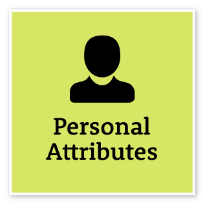 Act with IntegrityBe ethical and professional, and uphold and promote the public sector valuesAct with IntegrityBe ethical and professional, and uphold and promote the public sector valuesRepresent the organisation in an honest, ethical and professional way and encourage others to do soAct professionally and support a culture of integrityIdentify and explain ethical issues and set an example for others to followEnsure that others are aware of and understand the legislation and policy framework within which they operateAct to prevent and report misconduct and illegal and inappropriate behaviourAdeptManage SelfShow drive and motivation, an ability to self-reflect and a commitment to learningManage SelfShow drive and motivation, an ability to self-reflect and a commitment to learningKeep up to date with relevant contemporary knowledge and practicesLook for and take advantage of opportunities to learn new skills and develop strengthsShow commitment to achieving challenging goalsExamine and reflect on own performanceSeek and respond positively to constructive feedback and guidanceDemonstrate and maintain a high level of personal motivationAdept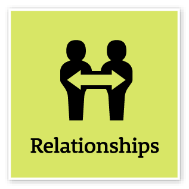 Commit to Customer ServiceProvide customer-focused services in line with public sector and organisational objectivesCommit to Customer ServiceProvide customer-focused services in line with public sector and organisational objectivesTake responsibility for delivering high-quality customer-focused servicesDesign processes and policies based on the customer’s point of view and needsUnderstand and measure what is important to customersUse data and information to monitor and improve customer service deliveryFind opportunities to cooperate with internal and external stakeholders to improve outcomes for customersMaintain relationships with key customers in area of expertiseConnect and collaborate with relevant customers within the communityAdeptWork CollaborativelyCollaborate with others and value their contributionWork CollaborativelyCollaborate with others and value their contributionEncourage a culture that recognises the value of collaborationBuild cooperation and overcome barriers to information sharing and communication across teams and unitsShare lessons learned across teams and unitsIdentify opportunities to leverage the strengths of others to solve issues and develop better processes and approaches to workActively use collaboration tools, including digital technologies, to engage diverse audiences in solving problems and improving servicesAdept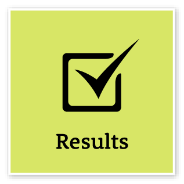 Think and Solve ProblemsThink, analyse and consider the broader context to develop practical solutionsThink and Solve ProblemsThink, analyse and consider the broader context to develop practical solutionsUndertake objective, critical analysis to draw accurate conclusions that recognise and manage contextual issuesWork through issues, weigh up alternatives and identify the most effective solutions in collaboration with othersTake account of the wider business context when considering options to resolve issuesExplore a range of possibilities and creative alternatives to contribute to system, process and business improvementsImplement systems and processes that are underpinned by high-quality research and analysisLook for opportunities to design innovative solutions to meet user needs and service demandsEvaluate the performance and effectiveness of services, policies and programs against clear criteriaAdvancedDemonstrate AccountabilityBe proactive and responsible for own actions, and adhere to legislation, policy and guidelinesDemonstrate AccountabilityBe proactive and responsible for own actions, and adhere to legislation, policy and guidelinesBe proactive in taking responsibility and being accountable for own actionsUnderstand delegations and act within authority levelsIdentify and follow safe work practices, and be vigilant about own and others’ application of these practicesBe aware of risks and act on or escalate risks, as appropriateUse financial and other resources responsiblyIntermediate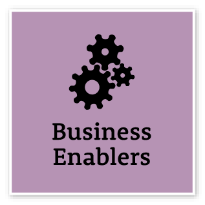 TechnologyUnderstand and use available technologies to maximise efficiencies and effectivenessTechnologyUnderstand and use available technologies to maximise efficiencies and effectivenessIdentify opportunities to use a broad range of technologies to collaborateMonitor compliance with cyber security and the use of technology policiesIdentify ways to maximise the value of available technology to achieve business strategies and outcomesMonitor compliance with the organisation’s records, information and knowledge management requirementsAdeptProject ManagementUnderstand and apply effective planning, coordination and control methodsProject ManagementUnderstand and apply effective planning, coordination and control methodsUnderstand all components of the project management process, including the need to consider change management to realise business benefitsPrepare clear project proposals and accurate estimates of required costs and resourcesEstablish performance outcomes and measures for key project goals, and define monitoring, reporting and communication requirementsIdentify and evaluate risks associated with the project and develop mitigation strategiesIdentify and consult stakeholders to inform the project strategyCommunicate the project’s objectives and its expected benefitsMonitor the completion of project milestones against goals and take necessary actionEvaluate progress and identify improvements to inform future projectsAdeptCOMPLEMENTARY CAPABILITIESCOMPLEMENTARY CAPABILITIESCOMPLEMENTARY CAPABILITIESCOMPLEMENTARY CAPABILITIESCOMPLEMENTARY CAPABILITIESCapability group/setsCapability nameDescriptionLevel Display Resilience and CourageDisplay Resilience and CourageBe open and honest, prepared to express your views, and willing to accept and commit to changeIntermediateValue Diversity and InclusionValue Diversity and InclusionDemonstrate inclusive behaviour and show respect for diverse backgrounds, experiences and perspectivesIntermediateCommunicate EffectivelyCommunicate EffectivelyCommunicate clearly, actively listen to others, and respond with understanding and respectAdeptInfluence and NegotiateInfluence and NegotiateGain consensus and commitment from others, and resolve issues and conflictsIntermediateDeliver ResultsDeliver ResultsAchieve results through the efficient use of resources and a commitment to quality outcomesAdeptPlan and PrioritisePlan and PrioritisePlan to achieve priority outcomes and respond flexibly to changing circumstancesAdeptFinanceFinanceUnderstand and apply financial processes to achieve value for money and minimise financial riskIntermediateProcurement and Contract ManagementProcurement and Contract ManagementUnderstand and apply procurement processes to ensure effective purchasing and contract performanceIntermediate